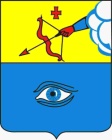 ПОСТАНОВЛЕНИЕ__23.09.2022__                                                                                             № __10/17_ г. ГлазовОб утверждении перечней многоквартирных и жилых домов, в которых предоставляются минимальный, средний и полный перечень жилищно-коммунальных услуг, и перечня общежитийВ соответствии с Жилищным кодексом Российской Федерации, постановлением Правительства Российской Федерации от 14.12.2005 № 761 «О предоставлении субсидий на оплату жилого помещения и коммунальных услуг»,   постановлением Правительства УР от 30.06.2022 N 341 "Об установлении размеров региональных стандартов стоимости жилищно-коммунальных услуг, используемых для расчета субсидий на оплату жилого помещения и коммунальных услуг, по муниципальным образованиям в Удмуртской Республике",  cт. 48 Федерального закона от 06.10.2003 № 131-ФЗ «Об общих принципах организации местного самоуправления в Российской Федерации», руководствуясь Уставом муниципального образования «Город Глазов» от 30.06.2005 № 461П О С Т А Н О В Л Я Ю:1. Утвердить:1.1 - перечень многоквартирных и жилых домов, в которых предоставляется минимальный перечень жилищно-коммунальных услуг, согласно Приложению № 1 к настоящему постановлению;1.2 -  перечень многоквартирных и жилых домов, в которых предоставляется средний перечень жилищно-коммунальных услуг, согласно Приложению № 2 к настоящему постановлению;1.3 -  перечень многоквартирных и жилых домов, в которых предоставляется полный перечень жилищно-коммунальных услуг, согласно Приложению № 3 к настоящему постановлению;1.4 - перечень общежитий без лифтов, согласно Приложению № 4 к настоящему постановлению;1.5 - перечень общежитий с лифтами, согласно Приложению № 5 к настоящему постановлению;2. Признать утратившим силу постановление Администрации города Глазова от 15.01.2015 № 10/2 «Об утверждении перечней многоквартирных и жилых домов, в которых предоставляются минимальный, средний и полный перечень жилищно-коммунальных услуг, и перечня общежитий».3. Настоящее постановление подлежит официальному опубликованию и вступает  в  силу с 01 октября 2022 года.4. Контроль за исполнением настоящего постановления возложить  на  заместителя Главы Администрации города Глазова  по социальной политике                                                                               Приложение № 1 к постановлению                                                                         Администрации города Глазова                                                                               от _23.09.2022_ №__10/17__ПЕРЕЧЕНЬМногоквартирных и жилых домов, в которых предоставляется минимальный перечень жилищно-коммунальных услуг Начальник управления ЖКХ, наделенного правами юридического лица Администрации города Глазова                                                                             Е.Ю. Шейко                 Приложение № 2 к постановлению                                                                                         Администрации города Глазова                                                                                            от _23.09.2022_ №__10/17__ПЕРЕЧЕНЬМногоквартирных и жилых домов, в которых предоставляется средний перечень жилищно-коммунальных услугНачальник управления ЖКХ,наделенного правами юридического лицаАдминистрации города Глазова                                                                               Е.Ю. Шейко                  Приложение № 3 к постановлению                                                                                           Администрации города Глазова                                                                                              от _23.09.2022_ №__10/17__ПЕРЕЧЕНЬМногоквартирных и жилых домов, в которых предоставляется полный перечень жилищно-коммунальных услуг       Начальник управления ЖКХ,       наделенного правами юридического лица       Администрации города Глазова                                                                       Е.Ю. Шейко            Приложение № 4 к постановлению                                                                                           Администрации города Глазова                                                                                             от _23.09.2022_ №__10/17__ПЕРЕЧЕНЬОбщежитий без лифтов	Начальник управления ЖКХ,       наделенного правами юридического лица       Администрации города Глазова                                                                      Е.Ю. Шейко              Приложение № 5 к постановлению                                                                                           Администрации города Глазова                                                                                              от _23.09.2022_ №__10/17__ПЕРЕЧЕНЬОбщежитий с лифтами	Начальник управления ЖКХ,       наделенного правами юридического лица       Администрации города Глазова                                                                      Е.Ю. Шейко                 Администрация муниципального образования «Город Глазов» (Администрация города Глазова) «Глазкар» муниципал кылдытэтлэн Администрациез(Глазкарлэн Администрациез)Заместитель Главы Администрации города Глазова по социальной политикеО.В. Станкевич№ п/пАдрес дома№ п/пАдрес дома№ п/пАдрес дома1ул.1147 км, д.114751ул. Береговая, д.2101ул. Вторая, д.32ул.1152 км, д.252ул. Береговая, д.3102ул. Вторая, д.43ул.1159 км, д.053ул. Береговая, д.4103ул. Вторая, д.54ул.1159 км, д.154ул. Береговая, д.5104ул. Вторая, д.65ул.1159 км, д.255ул. Береговая, д.6105ул. Вторая, д.76ул.1160 км, д.156ул. Береговая, д.6А106ул. Вторая, д.87ул.1160 км, д.257ул. Береговая, д.7107ул. Вторая, д.98ул.1165 км, д.358ул. Береговая, д.8108ул. Вторая, д.119ул.1165 км, д.559ул. Береговая, д.9109ул. Вторая, д.1210ул.1165 км, д.660ул. Береговая, д.10110ул. Вторая, д.1311ул.1165 км, д.961ул. Береговая, д.11111ул. Вторая, д.1412ул.209 км, д.162ул. Береговая, д.12112ул. Вторая, д.1513ул.209 км, д.263ул. Береговая, д.13113ул. Вторая, д.1714ул.209 км, д.364ул. Береговая, д.13А114ул. Вторая, д.1815ул.209 км, д.565ул. Береговая, д.15115ул. Вторая, д.1916ул.209 км, д.666ул. Береговая, д.16116ул. Вторая, д.2017ул.209 км, д.767ул. Береговая, д.17117ул. Вторая, д.2118ул.209 км, д.868ул. Береговая, д.18118ул. Вторая, д.2219ул.209 км, д.969ул. Береговая, д.19119ул. Вторая, д.2320ул. Барышникова, д.470ул. Береговая, д.20120ул. Вторая, д.2421ул. Барышникова, д.571ул. Береговая, д.21121ул. Вторая, д.2522ул. Барышникова, д.672ул. Береговая, д.22122ул. Вторая, д.2723ул. Барышникова, д.773ул. Береговая, д.23123ул. Вторая линия, д.2524ул. Барышникова, д.874ул. Береговая, д.24124ул. Вторая линия, д.2925ул. Барышникова, д.975ул. Береговая, д.24А125ул. Вторая линия, д.4326ул. Барышникова, д.1076ул. Береговая, д.25126ул. Вятская, д.2827ул. Барышникова, д.1177ул. Береговая, д.25А127ул. Вятская, д.30/1928ул. Барышникова, д.1278ул. Береговая, д.26128ул. Вятская, д.31/1729ул. Барышникова, д.1479ул. Береговая, д.27129ул. Вятская, д.33/1830ул. Барышникова, д.1580ул. Береговая, д.28130ул. Вятская, д.34Б31ул. Барышникова, д.1781ул. Береговая, д.31131ул. Вятская, д.3532ул. Барышникова, д.1882ул. Братьев Касимовых, д.33132ул. Вятская, д.35А33ул. Барышникова, д.1983ул. Братьев Касимовых, д.39133ул. Вятская, д.35Б34ул. Барышникова, д.2084ул. Братьев Касимовых, д.41134ул. Вятская, д.3635ул. Барышникова, д.2185ул. Братьев Касимовых, д.47135ул. Вятская, д.3736ул. Барышникова, д.2286ул. Вокзальная, д.6136ул. Вятская, д.3837ул. Барышникова, д.2487ул. Вокзальная, д.6А137ул. Вятская, д.3938ул. Барышникова, д.2588ул. Вокзальная, д.8138ул. Вятская, д.4139ул. Барышникова, д.2689ул. Вокзальная, д.10139ул. Вятская, д.4340ул.Барышникова, д.2890ул. Восьмая, д.2140ул. Вятская, д.4541ул. Барышникова, д.3091ул. Восьмая, д.4141ул. Вятская, д.4642ул. Барышникова, д.3292ул. Восьмая, д.6142ул. Вятская, д.4743ул. Барышникова, д.3493ул. Восьмая, д.8143ул. Вятская, д.4844ул. Барышникова, д.3894ул. Восьмая, д.9144ул. Вятская, д.4945ул. Барышникова, д.4095ул. Восьмая, д.11145ул. Вятская, д.5046ул. Барышникова, д.4296ул. Восьмая, д.14146ул. Вятская, д.5147ул. Барышникова, д.4697ул. Восьмая, д.16147ул. Вятская, д.5248ул. Барышникова, д.46А98ул. Восьмая, д.18148ул. Вятская, д.5549ул. Барышникова, д.4899ул. Вторая, д.1149ул. Вятская, д.5650ул. Береговая, д.1100ул. Вторая, д.2150ул. Вятская, д.58151ул. Вятская, д.60212ул. Гоголя, д.57273ул. Драгунова, д.54152ул. Вятская, д.61213ул. Гоголя, д.58274ул. Драгунова, д.66153ул. Вятская, д.62214ул. Гоголя, д.59275ул. Дружбы, д.8154ул. Вятская, д.63215ул. Гоголя, д.60276ул. Дружбы, д.10155ул. Вятская, д.66216ул. Гоголя, д.62277ул. Дружбы, д.12156ул. Вятская, д.67217ул. Гоголя, д.64278ул. Дружбы, д.14157ул. Вятская, д.69218ул. Гоголя, д.65279ул. Дружбы, д.16158ул. Вятская, д.71219ул. Гоголя, д.66280ул. Дружбы, д.18159ул. Георгиевское кольцо, д.2А220ул. Гоголя, д.67281ул. Железнодорожная, д.5160ул. Глазовская, д.40221ул. Гоголя, д.68282ул. Железнодорожная, д.12161ул. Гоголя, д.1222ул. Гоголя, д.71283ул. Западная, д.10162ул. Гоголя, д.1А223ул. Гоголя, д.75284ул. Заречная, д.2163ул. Гоголя, д.2224ул. Гоголя, д.77285ул. Заречная, д.4164ул. Гоголя, д.2А225ул. Дачная, д.1286ул. Заречная, д.6165ул. Гоголя, д.3226ул. Дачная, д.1А287ул. Заречная, д.8166ул. Гоголя, д.5227ул. Дачная, д.2288ул. Заречная, д.10167ул. Гоголя, д.6228ул. Дачная, д.2А289ул. Заречная, д.12168ул. Гоголя, д.7229ул. Дачная, д.3290ул. Заречная, д.14169ул. Гоголя, д.7А230ул. Дачная, д.4291ул. Заречная, д.16170ул. Гоголя, д.8231ул. Дачная, д.5292ул. Заречная, д.18171ул. Гоголя, д.9232ул. Дачная, д.6293ул. Заречная, д.20172ул. Гоголя, д.10233ул. Дачная, д.7294ул. Заречная, д.22173ул. Гоголя, д.11234ул. Дачная, д.8295ул. Заречная, д.26174ул. Гоголя, д.12235ул. Дачная, д.9296ул. Заречная, д.28175ул. Гоголя, д.13236ул. Дачная, д.10297ул. Заречная, д.30176ул. Гоголя, д.14237ул. Дачная, д.12298ул. Заречная, д.32177ул. Гоголя, д.15238ул. Дачная, д.13299ул. Заречная, д.34178ул. Гоголя, д.17239ул. Дачная, д.14300ул. Карла Маркса, д.49179ул. Гоголя, д.18240ул. Дачная, д.16301ул. Кирова, д.82180ул. Гоголя, д.19241ул. Дачная, д.19302ул. Кирова, д.88181ул. Гоголя, д.20242ул. Дачная, д.21303ул. Кирова, д.89182ул. Гоголя, д.24243ул. Дачная, д.23304ул. Кирова, д.90183ул. Гоголя, д.25244ул. Дачная, д.24305ул. Кирова, д.91184ул. Гоголя, д.26245ул. Дачная, д.25306ул. Кирова, д.92185ул. Гоголя, д.27246ул. Дачная, д.26307ул. Кирова, д.93186ул. Гоголя, д.28247ул. Дачная, д.27308ул. Кирова, д.94187ул. Гоголя, д.29248ул. Дачная, д.28309ул. Кирова, д.95188ул. Гоголя, д.30249ул. Дачная, д.30310ул. Кирова, д.96189ул. Гоголя, д.32250ул. Дачная, д.32311ул. Кирова, д.98190ул. Гоголя, д.33251ул. Девятая, д.2312ул. Кирова, д.99191ул. Гоголя, д.34252ул. Девятая, д.4313ул. Кирова, д.99А192ул. Гоголя, д.35253ул. Девятая, д.6314ул. Кирова, д.101193ул. Гоголя, д.36254ул. Девятая, д.8315ул. Кирова, д.102194ул. Гоголя, д.37255ул. Девятая, д.12316ул. Кирова, д.103195ул. Гоголя, д.39256ул. Десятая, д.2317ул. Кирова, д.104196ул. Гоголя, д.40257ул. Десятая, д.4318ул. Кирова, д.105197ул. Гоголя, д.41258ул. Драгунова, д.6319ул. Кирова, д.107198ул. Гоголя, д.42259ул. Драгунова, д.10320ул. Кирова, д.109199ул. Гоголя, д.43260ул. Драгунова, д.12321ул. Кирова, д.111200ул. Гоголя, д.44261ул. Драгунова, д.14322ул. Кирова, д.113201ул. Гоголя, д.45262ул. Драгунова, д.16323ул. Кирова, д.115202ул. Гоголя, д.46263ул. Драгунова, д.24324ул. Кировская, д.1203ул. Гоголя, д.47264ул. Драгунова, д.26325ул. Кировская, д.1А204ул. Гоголя, д.48265ул. Драгунова, д.28326ул. Кировская, д.1А корпус 2205ул. Гоголя, д.49266ул. Драгунова, д.32327ул. Кировская, д.2А206ул. Гоголя, д.50267ул. Драгунова, д.36328ул. Кировская, д.2Б207ул. Гоголя, д.51268ул. Драгунова, д.38329ул. Кировская, д.4208ул. Гоголя, д.52269ул. Драгунова, д.40330ул. Кировская, д.8209ул. Гоголя, д.53270ул. Драгунова, д.42331ул. Кировская, д.9210ул. Гоголя, д.55271ул. Драгунова, д.46332ул. Кировская, д.15211ул. Гоголя, д.56272ул. Драгунова, д.53А333ул. Кировская, д.16334ул. Кировская, д.17395ул. Колхозная, д.35456ул. Крылова, д.21335ул. Кировская, д.18396ул. Колхозная, д.39457ул. Крылова, д.22336ул. Кировская, д.19397ул. Колхозная, д.41458ул. Крылова, д.23337ул. Кировская, д.20398ул. Колхозная, д.43459ул. Крылова, д.24338ул. Кировская, д.21399ул. Колхозная, д.45460ул. Крылова, д.25339ул. Кировская, д.22400ул. Колхозная, д.47461ул. Крылова, д.27340ул. Кировская, д.23401ул. Колхозная, д.49462ул. Крылова, д.28341ул. Кировская, д.24402ул. Колхозная, д.51463ул. Крылова, д.29342ул. Кировская, д.25403ул. Колхозная, д.53464ул. Крылова, д.30343ул. Кировская, д.25А404ул. Колхозная, д.55465ул. Крылова, д.31344ул. Кировская, д.26405ул. Колхозная, д.57466ул. Крылова, д.32345ул. Кировская, д.28406ул. Колхозная, д.59467ул. Крылова, д.33346ул. Кировская, д.29407ул. Колхозная, д.61468ул. Крылова, д.34347ул. Кировская, д.30408ул. Колхозная, д.76469ул. Крылова, д.35348ул. Кировская, д.32409ул. Колхозная, д.78470ул. Крылова, д.36349ул. Кировская, д.33410ул. Колхозная, д.79471ул. Крылова, д.37350ул. Кировская, д.35411ул. Колхозная, д.80472ул. Крылова, д.38351ул. Кировская, д.37412ул. Колхозная, д.81473ул. Крылова, д.39352ул. Кировская, д.38413ул. Колхозная, д.82474ул. Крылова, д.40353ул. Кировская, д.39414ул. Колхозная, д.83475ул. Крылова, д.41354ул. Кировская, д.42415ул. Колхозная, д.84476ул. Крылова, д.42355ул. Кировская, д.43416ул. Колхозная, д.85477ул. Крылова, д.43356ул. Кировская, д.45417ул. Колхозная, д.86478ул. Крылова, д.44357ул. Кировская, д.46418ул. Колхозная, д.87479ул. Крылова, д.52358ул. Кировская, д.46А419ул. Колхозная, д.88480ул. Крылова, д.54359ул. Кировская, д.46Б420ул. Колхозная, д.89481ул. Крылова, д.56360ул. Кировская, д.46В421ул. Колхозная, д.90482ул. Куйбышева, д.1361ул. Кировская, д.47422ул. Колхозная, д.92483ул. Куйбышева, д.3362ул. Кировская, д.48423ул. Колхозная, д.94484ул. Куйбышева, д.4363ул. Кировская, д.49424ул. Колхозная, д.96485ул. Куйбышева, д.5364ул. Кировская, д.52425ул. Колхозная, д.98486ул. Куйбышева, д.6365ул. Кировская, д.56426ул. Красноармейская, д.11487ул. Куйбышева, д.7366ул. Кировская, д.57427ул. Красноармейская, д.15488ул. Куйбышева, д.8367ул. Кировская, д.58428ул. Красноармейская, д.17489ул. Куйбышева, д.9368ул. Кировская, д.60429ул. Красноармейская, д.19490ул. Куйбышева, д.10369ул. Кировская, д.64430ул. Красноармейская, д.23491ул. Куйбышева, д.11370ул. Кировская, д.66431ул. Красноармейская, д.25492ул. Куйбышева, д.12371ул. Кировская, д.68432ул. Красноармейская, д.28493ул. Куйбышева, д.13372ул. Кировская, д.70433ул. Красноармейская, д.32494ул. Куйбышева, д.14373ул. Кировская, д.72434ул. Красноармейская, д.33495ул. Куйбышева, д.15374ул. Кировская, д.74435ул. Красноармейская, д.37496ул. Куйбышева, д.16375ул. Кировская, д.76436ул. Красноармейская, д.39497ул. Куйбышева, д.17376ул. Кировская, д.78437ул. Красноармейская, д.43498ул. Куйбышева, д.18377ул. Кировская, д.80438ул. Красноармейская, д.47499ул. Куйбышева, д.19378ул. Кировская, д.82439ул. Красноармейская, д.51500ул. Куйбышева, д.21379ул. Кировская, д.84440ул. Красноармейская, д.57501ул. Куйбышева, д.22380ул. Кировская, д.86441ул. Крылова, д.1502ул. Куйбышева, д.23381ул. Кировская, д.88442ул. Крылова, д.3503ул. Куйбышева, д.24382ул. Кировская, д.90443ул. Крылова, д.4504ул. Куйбышева, д.25383ул. Колхозная, д.3444ул. Крылова, д.5505ул. Куйбышева, д.26384ул. Колхозная, д.5445ул. Крылова, д.6506ул. Куйбышева, д.27385ул. Колхозная, д.9446ул. Крылова, д.8507ул. Куйбышева, д.28386ул. Колхозная, д.11447ул. Крылова, д.9508ул. Куйбышева, д.29387ул. Колхозная, д.13448ул. Крылова, д.10509ул. Куйбышева, д.30388ул. Колхозная, д.15449ул. Крылова, д.11510ул. Куйбышева, д.33389ул. Колхозная, д.21450ул. Крылова, д.12511ул. Куйбышева, д.35390ул. Колхозная, д.23451ул. Крылова, д.13512ул. Куйбышева, д.36391ул. Колхозная, д.25452ул. Крылова, д.15513ул. Куйбышева, д.37392ул. Колхозная, д.27453ул. Крылова, д.16514ул. Куйбышева, д.38393ул. Колхозная, д.29454ул. Крылова, д.17515ул. Куйбышева, д.39394ул. Колхозная, д.31455ул. Крылова, д.19516ул. Куйбышева, д.41517ул. Куйбышева, д.42578ул. Менделеева, д.10639ул. Некрасова, д.14518ул. Куйбышева, д.43579ул. Менделеева, д.11640ул. Некрасова, д.15519ул. Куйбышева, д.45580ул. Менделеева, д.12641ул. Некрасова, д.16520ул. Куйбышева, д.46581ул. Менделеева, д.13642ул. Некрасова, д.16А521ул. Куйбышева, д.47582ул. Менделеева, д.14643ул. Некрасова, д.17522ул. Куйбышева, д.50583ул. Менделеева, д.15644ул. Некрасова, д.18523ул. Куйбышева, д.51584ул. Менделеева, д.16645ул. Некрасова, д.19524ул. Куйбышева, д.52585ул. Менделеева, д.17646ул. Некрасова, д.21525ул. Куйбышева, д.53586ул. Менделеева, д.18647ул. Некрасова, д.22526ул. Куйбышева, д.54587ул. Менделеева, д.19648ул. Некрасова, д.24527ул. Куйбышева, д.55588ул. Менделеева, д.20649ул. Некрасова, д.25528ул. Куйбышева, д.56589ул. Мичурина, д.3650ул. Некрасова, д.26529ул. Куйбышева, д.57590ул. Мичурина, д.6651ул. Некрасова, д.28530ул. Куйбышева, д.59591ул. Мичурина, д.6Б652ул. Некрасова, д.29531ул. Куйбышева, д.60592ул. Мичурина, д.7653ул. Некрасова, д.30532ул. Куйбышева, д.61593ул. Мичурина, д.8654ул. Некрасова, д.31533ул. Куйбышева, д.62594ул. Мичурина, д.9655ул. Некрасова, д.32534ул. Куйбышева, д.63595ул. Мичурина, д.10656ул. Некрасова, д.33535ул. Куйбышева, д.65596ул. Мичурина, д.11657ул. Некрасова, д.33А536ул. Куйбышева, д.67597ул. Мичурина, д.12658ул. Некрасова, д.34537ул. Куйбышева, д.69598ул. Молодой Гвардии, д.10659ул. Некрасова, д.35538ул. Куйбышева, д.71599ул. МОПРА, д.2660ул. Некрасова, д.36539ул. Куйбышева, д.73600ул. МОПРА, д.2А661ул. Некрасова, д.38540ул. Ломоносова, д.2601ул. МОПРА, д.3662ул. Некрасова, д.39541ул. Ломоносова, д.3602ул. МОПРА, д.4663ул. Некрасова, д.39А542ул. Ломоносова, д.4603ул. МОПРА, д.4А664ул. Некрасова, д.40543ул. Ломоносова, д.5604ул. МОПРА, д.5665ул. Некрасова, д.41544ул. Ломоносова, д.6605ул. МОПРА, д.6666ул. Некрасова, д.44545ул. Ломоносова, д.7606ул. МОПРА, д.7667ул. Некрасова, д.45546ул. Ломоносова, д.8607ул. МОПРА, д.8668ул. Некрасова, д.46547ул. Ломоносова, д.9608ул. МОПРА, д.9669ул. Некрасова, д.47548ул. Ломоносова, д.10609ул. МОПРА, д.10670ул. Некрасова, д.48549ул. Ломоносова, д.12610ул. МОПРА, д.11671ул. Некрасова, д.49550ул. Ломоносова, д.13611ул. МОПРА, д.14672ул. Некрасова, д.50551ул. Ломоносова, д.14612ул. МОПРА, д.15673ул. Некрасова, д.51552ул. Ломоносова, д.15613ул. МОПРА, д.16674ул. Некрасова, д.52553ул. Ломоносова, д.16614ул. МОПРА, д.17675ул. Некрасова, д.53554ул. Ломоносова, д.17615ул. МОПРА, д.18676ул. Некрасова, д.55555ул. Ломоносова, д.18616ул. МОПРА, д.19677ул. Некрасова, д.57556ул. Ломоносова, д.19617ул. МОПРА, д.20678ул. Некрасова, д.57А557ул. Ломоносова, д.20618ул. МОПРА, д.21679ул. Некрасова, д.59558ул. Ломоносова, д.21619ул. МОПРА, д.22680ул. Некрасова, д.61559ул. Ломоносова, д.22620ул. МОПРА, д.23681ул. Никольская, д.6560ул. Луговая, д.2621ул. МОПРА, д.24682ул. Никольская, д.7561ул. Матросова, д.1622ул. МОПРА, д.25683ул. Никольская, д.11562ул. Матросова, д.2623ул. МОПРА, д.26684ул. Никольская, д.21563ул. Матросова, д.4624ул. МОПРА, д.27685ул. Никольская, д.31564ул. Матросова, д.4А625ул. МОПРА, д.28686ул. Новая, д.1565ул. Матросова, д.5626ул. МОПРА, д.29687ул. Новая, д.4566ул. Матросова, д.6627ул. МОПРА, д.31688ул. Новая, д.5567ул. Матросова, д.7628ул. МОПРА, д.33689ул. Новая, д.6568ул. Матросова, д.8629  ул. Некрасова, д.1690ул. Новая, д.7569ул. Матросова, д.9630ул. Некрасова, д.1А691ул. Новая, д.8570ул. Матросова, д.13631ул. Некрасова, д.2А692ул. Новая, д.8А571ул. Матросова, д.15632ул. Некрасова, д.3693ул. Новая, д.9572ул. Машиностроителей, д.25633ул. Некрасова, д.4694ул. Новая, д.10573ул. Менделеева, д.2634ул. Некрасова, д.7695ул. Новая, д.11574ул. Менделеева, д.4635ул. Некрасова, д.9696ул. Новая, д.12575ул. Менделеева, д.6636ул. Некрасова, д.10697ул. Новая, д.14576ул. Менделеева, д.8637ул. Некрасова, д.11698ул. Новая, д.15577ул. Менделеева, д.9638ул. Некрасова, д.12699ул. Новогородская, д.6700ул. Озерная, д.2761ул. Пастухова, д.16822ул. Пионерская, д.73701ул. Озерная, д.4762ул. Пастухова, д.18823ул. Пионерская, д.75702ул. Озерная, д.6763ул. Пастухова, д.20824ул. Пионерская, д.77703ул. Озерная, д.8764ул. Пастухова, д.26825ул. Пионерская, д.85704ул. Озерная, д.10765ул. Пастухова, д.28826ул. Пионерская, д.87705ул. Озерная, д.12766ул. Пастухова, д.30827ул. Пионерская, д.88706ул. Озерная, д.14767ул. Пастухова, д.32828ул. Пионерская, д.90707ул. Опалева, д.1768ул. Первая, д.3829ул. Пионерская, д.91708ул. Опалева, д.5769ул. Первая, д.5830ул. Пионерская, д.92709ул. Опалева, д.6770ул. Первая, д.9831ул. Пионерская, д.94710ул. Опалева, д.8771ул. Первая, д.11832ул. Пионерская, д.96711ул. Опалева, д.11772ул. Первая, д.17833ул. Пионерская, д.98712ул. Опалева, д.13773ул. Первая, д.19834ул. Пионерская, д.100713ул. Опалева, д.14774ул. Первая, д.21835ул. Пионерская, д.104714ул. Опалева, д.14А775ул. Первая, д.23836ул. Пионерская, д.106715ул. Опалева, д.17776ул. Первомайская, д.26А837ул. Пионерская, д.108716ул. Опалева, д.19777ул. Пионерская, д.2838ул. Пионерская, д.110717ул. Опалева, д.23778ул. Пионерская, д.3839ул. Пионерская, д.112718ул. Опалева, д.24779ул. Пионерская, д.4840ул. Пионерская, д.114719ул. Опалева, д.24А780ул. Пионерская, д.6841ул. Пионерская, д.118720ул. Опалева, д.25781ул. Пионерская, д.8842ул. Пионерская, д.120721ул. Опалева, д.25А782ул. Пионерская, д.9843ул. Пионерская, д.122722ул. Опалева, д.27783ул. Пионерская, д.13844ул. Пионерская, д.124723ул. Островского, д.1784ул. Пионерская, д.15845ул. Пионерская, д.128724ул. Островского, д.2785ул. Пионерская, д.17846ул. Пионерская, д.132725ул. Островского, д.4786ул. Пионерская, д.21847ул. Пионерская, д.134726ул. Островского, д.6787ул. Пионерская, д.23848ул. Пионерская, д.136727ул. Островского, д.7788ул. Пионерская, д.26849ул. Пионерская, д.138728ул. Островского, д.8789ул. Пионерская, д.27850ул. Пионерская, д.140729ул. Островского, д.10790ул. Пионерская, д.29851ул. Пионерская, д.142730ул. Островского, д.12791ул. Пионерская, д.30852ул. Пионерская, д.144731ул. Островского, д.16792ул. Пионерская, д.31853ул. Пионерская, д.146732ул. Павлова, д.1793ул. Пионерская, д.32854ул. Пионерская, д.148733ул. Павлова, д.2А794ул. Пионерская, д.33855ул. Пионерская, д.150734ул. Павлова, д.2Б795ул. Пионерская, д.34856ул. Полевая, д.1735ул. Павлова, д.3796ул. Пионерская, д.36857ул. Полевая, д.2736ул. Павлова, д.4797ул. Пионерская, д.38858ул. Полевая, д.3737ул. Павлова, д.5798ул. Пионерская, д.39859ул. Полевая, д.4738ул. Павлова, д.7799ул. Пионерская, д.41860ул. Полевая, д.5739ул. Павлова, д.8800ул. Пионерская, д.43861ул. Полевая, д.7740ул. Павлова, д.9801ул. Пионерская, д.45862ул. Полевая, д.8741ул. Павлова, д.10802ул. Пионерская, д.47863ул. Полевая, д.9742ул. Павлова, д.11803ул. Пионерская, д.49864ул. Полевая, д.10743ул. Павлова, д.12804ул. Пионерская, д.51865ул. Полевая, д.11744ул. Павлова, д.13805ул. Пионерская, д.52866ул. Полевая, д.12745ул. Павлова, д.14806ул. Пионерская, д.53867ул. Полевая, д.15746ул. Павлова, д.15807ул. Пионерская, д.55868ул. Полевая, д.16747ул. Павлова, д.16808ул. Пионерская, д.56869ул. Полевая, д.18748ул. Павлова, д.17809ул. Пионерская, д.57870ул. Полевая, д.19749ул. Павлова, д.18810ул. Пионерская, д.58871ул. Полевая, д.20750ул. Павлова, д.19811ул. Пионерская, д.59872ул. Полевая, д.21751ул. Павлова, д.20812ул. Пионерская, д.60873ул. Полевая, д.22752ул. Павлова, д.21813ул. Пионерская, д.61874ул. Полевая, д.23753ул. Павлова, д.22814ул. Пионерская, д.64875ул. Полевая, д.24754ул. Павлова, д.23815ул. Пионерская, д.65876ул. Полевая, д.25755ул. Павлова, д.24816ул. Пионерская, д.66877ул. Полевая, д.27756ул. Павлова, д.25817ул. Пионерская, д.67878ул. Полевая, д.28757ул. Пастухова, д.2818ул. Пионерская, д.68879ул. Полевая, д.30758ул. Пастухова, д.6819ул. Пионерская, д.69880ул. Полевая, д.32759ул. Пастухова, д.10820ул. Пионерская, д.70881ул. Полевая, д.34760ул. Пастухова, д.12821ул. Пионерская, д.72882ул. Полевая, д.35883ул. Полевая, д.36944ул. Пушкина, д.261005ул. Седьмая, д.6884ул. Полевая, д.38945ул. Пушкина, д.281006ул. Седьмая, д.7885ул. Полевая, д.40946ул. Пушкина, д.291007ул. Седьмая, д.9886ул. Попова, д.1947ул. Пушкина, д.301008ул. Седьмая, д.11887ул. Попова, д.2948ул. Пушкина, д.311009ул. Седьмая, д.12888ул. Попова, д.4949ул. Пушкина, д.321010ул. Седьмая, д.13889ул. Попова, д.5950ул. Пушкина, д.331011ул. Седьмая, д.15890ул. Попова, д.6951ул. Пушкина, д.341012ул. Седьмая, д.16891ул. Попова, д.7952ул. Пушкина, д.351013ул. Седьмая, д.17892ул. Попова, д.8953ул. Пушкина, д.361014ул. Седьмая, д.18893ул. Попова, д.10954ул. Пушкина, д.381015ул. Седьмая, д.20894ул. Попова, д.11955ул. Пушкина, д.391016ул. Сибирская, д.54895ул. Попова, д.12956ул. Пушкина, д.401017ул. Сибирская, д.56А896ул. Попова, д.13957ул. Пушкина, д.421018ул. Сибирская, д.59897ул. Попова, д.14958ул. Пушкина, д.431019ул. Сибирская, д.60898ул. Попова, д.16959ул. Пушкина, д.441020ул. Сибирская, д.62899ул. Попова, д.18960ул. Пушкина, д.451021ул. Сибирская, д.63900ул. Попова, д.20961ул. Пушкина, д.461022ул. Сибирская, д.63А901ул. Попова, д.22962ул. Пушкина, д.471023ул. Сибирская, д.66902ул. Попова, д.24963ул. Пушкина, д.481024ул. Сибирская, д.67903ул. Попова, д.28964ул. Пушкина, д.501025ул. Сибирская, д.68904ул. Попова, д.30965ул. Пушкина, д.521026ул. Сибирская, д.70905ул. Пригородная, д.2966ул. Пушкина, д.541027ул. Сибирская, д.70Б906ул. Пригородная, д.7967ул. Пушкина, д.561028ул. Сибирская, д.72907ул. Пригородная, д.10968ул. Пушкина, д.601029ул. Сибирская, д.74908ул. Пригородная, д.12969ул. Пушкина, д.621030ул. Сибирская, д.77909ул. Пряженникова, д.2970ул. Пушкина, д.661031ул. Сибирская, д.78910ул. Пряженникова, д.2А971ул. Пушкина, д.681032ул. Сибирская, д.80911ул. Пряженникова, д.4972ул. Пушкина, д.701033ул. Сибирская, д.84912ул. Пушкина, д.1973ул. Пушкина, д.721034ул. Сибирская, д.88913ул. Пушкина, д.1А974ул. Пушкина, д.741035ул. Сибирская, д.89914ул. Пушкина, д.2975ул. Рабочая, д.11036ул. Сибирская, д.89А915ул. Пушкина, д.3976ул. Рабочая, д.21037ул. Сибирская, д.90916ул. Пушкина, д.4977ул. Рабочая, д.31038ул. Сибирская, д.91917ул. Пушкина, д.5978ул. Рабочая, д.51039ул. Сибирская, д.92918ул. Пушкина, д.7979ул. Рабочая, д.61040ул. Сибирская, д.93919ул. Пушкина, д.7А980ул. Рабочая, д.71041ул. Сибирская, д.97920ул. Пушкина, д.7Б981ул. Рабочая, д.81042ул. Сибирская, д.99921ул. Пушкина, д.7В982ул. Рабочая, д.111043ул. Сибирская, д.102922ул. Пушкина, д.7Г983ул. Рабочая, д.121044ул. Сибирская, д.106923ул. Пушкина, д.8984ул. Рабочая, д.131045ул. Сибирская, д.107924ул. Пушкина, д.9985ул. Рабочая, д.141046ул. Сибирская, д.108925ул. Пушкина, д.9А986ул. Рабочая, д.161047ул. Сибирская, д.108А926ул. Пушкина, д.9Б987ул. Свердлова, д.11048ул. Сибирская, д.109927ул. Пушкина, д.10988ул. Свердлова, д.21049ул. Сибирская, д.111928ул. Пушкина, д.11989ул. Свердлова, д.31050ул. Сибирская, д.112929ул. Пушкина, д.12990ул. Свердлова, д.41051ул. Сибирская, д.113930ул. Пушкина, д.13991ул. Свердлова, д.51052ул. Сибирская, д.114931ул. Пушкина, д.14992ул. Свердлова, д.61053ул. Сибирская, д.115932ул. Пушкина, д.15993ул. Свердлова, д.101054ул. Сибирская, д.117933ул. Пушкина, д.16994ул. Свердлова, д.121055ул. Сибирская, д.120934ул. Пушкина, д.17995ул. Свердлова, д.131056ул. Сибирская, д.121935ул. Пушкина, д.18996ул. Свердлова, д.141057ул. Сибирская, д.122936ул. Пушкина, д.19997ул. Свердлова, д.181058ул. Сибирская, д.123937ул. Пушкина, д.20998ул. Свердлова, д.201059ул. Сибирская, д.124938ул. Пушкина, д.21999ул. Свердлова, д.221060ул. Сибирская, д.125939ул. Пушкина, д.221000ул. Северная, д.11061ул. Сибирская, д.126940ул. Пушкина, д.231001ул. Седьмая, д.11062ул. Сибирская, д.128941ул. Пушкина, д.23А1002ул. Седьмая, д.21063ул. Сибирская, д.129942ул. Пушкина, д.241003ул. Седьмая, д.31064ул. Сибирская, д.130943ул. Пушкина, д.251004ул. Седьмая, д.51065ул. Сибирская, д.1311066ул. Сибирская, д.1361127ул. Тимирязева, д.21188ул. Удмуртская, д.211067ул. Сибирская, д.1381128ул. Тимирязева, д.31189ул. Удмуртская, д.221068ул. Сибирская, д.1421129ул. Тимирязева, д.41190ул. Удмуртская, д.231069ул. Сибирская, д.1441130ул. Тимирязева, д.51191ул. Удмуртская, д.251070ул. Сибирская, д.1461131ул. Тимирязева, д.61192ул. Удмуртская, д.261071ул. Сибирская, д.1481132ул. Тимирязева, д.71193ул. Удмуртская, д.26А1072ул. Сибирская, д.1501133ул. Тимирязева, д.81194ул. Удмуртская, д.271073ул. Сибирская, д.1521134ул. Тимирязева, д.91195ул. Удмуртская, д.281074ул. Сибирская, д.1541135ул. Тимирязева, д.121196ул. Удмуртская, д.291075ул. Советская, д.66Б1136ул. Тихая, д.121197ул. Удмуртская, д.301076ул. Солнечная, д.11137ул. Тихая, д.161198ул. Удмуртская, д.321077ул. Солнечная, д.41138ул. Тихая, д.181199ул. Удмуртская, д.32А1078ул. Солнечная, д.51139ул. Торфяная, д.21200ул. Удмуртская, д.32Г1079ул. Солнечная, д.61140ул. Третья, д.21201ул. Удмуртская, д.331080ул. Солнечная, д.81141ул. Третья, д.31202ул. Удмуртская, д.341081ул. Солнечная, д.91142ул. Третья, д.41203ул. Удмуртская, д.351082ул. Солнечная, д.101143ул. Третья, д.51204ул. Удмуртская, д.361083ул. Строителей, д.11144ул. Третья, д.71205ул. Удмуртская, д.371084ул. Строителей, д.31145ул. Третья, д.81206ул. Удмуртская, д.381085ул. Строителей, д.51146ул. Третья, д.91207ул. Удмуртская, д.401086ул. Строителей, д.71147ул. Третья, д.101208ул. Удмуртская, д.411087ул. Строителей, д.91148ул. Третья, д.111209ул. Удмуртская, д.421088ул. Строителей, д.111149ул. Третья, д.121210ул. Удмуртская, д.441089ул. Строителей, д.131150ул. Третья, д.141211ул. Удмуртская, д.451090ул. Строителей, д.151151ул. Третья, д.151212ул. Удмуртская, д.461091ул. Сулимова, д.11152ул. Третья, д.161213ул. Удмуртская, д.46А1092ул. Сулимова, д.21153ул. Третья, д.171214ул. Удмуртская, д.471093ул. Сулимова, д.31154ул. Третья, д.181215ул. Удмуртская, д.541094ул. Сулимова, д.41155ул. Третья, д.191216ул. Флора Васильева, д.51095ул. Сулимова, д.4А1156ул. Третья, д.201217ул. Флора Васильева, д.61096ул. Сулимова, д.51157ул. Третья, д.211218ул. Флора Васильева, д.71097ул. Сулимова, д.61158ул. Третья, д.221219ул. Флора Васильева, д.81098ул. Сулимова, д.81159ул. Третья, д.231220ул. Флора Васильева, д.91099ул. Сулимова, д.91160ул. Третья, д.241221ул. Флора Васильева, д.121100ул. Сулимова, д.101161ул. Третья, д.251222ул. Флора Васильева, д.141101ул. Сулимова, д.10А1162ул. Третья, д.271223ул. Флора Васильева, д.151102ул. Сулимова, д.111163ул. Третья, д.281224ул. Флора Васильева, д.161103ул. Сулимова, д.121164ул. Третья, д.291225ул. Флора Васильева, д.181104ул. Сулимова, д.131165ул. Третья, д.311226ул. Флора Васильева, д.201105ул. Сулимова, д.13А1166ул. Третья, д.321227ул. Флора Васильева, д.261106ул. Сулимова, д.141167ул. Третья, д.341228ул. Флора Васильева, д.281107ул. Сулимова, д.151168ул. Третья, д.361229ул. Флора Васильева, д.301108ул. Сулимова, д.15А1169ул. Третья линия, д.41230ул. Циолковского, д.1А1109ул. Сулимова, д.161170ул. Удмуртская, д.11231ул. Циолковского, д.31110ул. Сулимова, д.181171ул. Удмуртская, д.21232ул. Циолковского, д.51111ул. Сулимова, д.201172ул. Удмуртская, д.31233ул. Циолковского, д.71112ул. Сулимова, д.221173ул. Удмуртская, д.41234ул. Циолковского, д.91113ул. Сулимова, д.22А1174ул. Удмуртская, д.51235ул. Циолковского, д.111114ул. Сулимова, д.251175ул. Удмуртская, д.61236ул. Циолковского, д.131115ул. Сулимова, д.261176ул. Удмуртская, д.71237ул. Циолковского, д.151116ул. Сулимова, д.271177ул. Удмуртская, д.81238ул. Циолковского, д.171117ул. Сулимова, д.281178ул. Удмуртская, д.91239ул. Циолковского, д.191118ул. Сулимова, д.28А1179ул. Удмуртская, д.101240ул. Циолковского, д.211119ул. Сулимова, д.291180ул. Удмуртская, д.111241ул. Чапаева, д.11120ул. Сулимова, д.301181ул. Удмуртская, д.131242ул. Чапаева, д.31121ул. Сулимова, д.591182ул. Удмуртская, д.151243ул. Чапаева, д.71122ул. Сулимова, д.601183ул. Удмуртская, д.161244ул. Чапаева, д.111123ул. Сулимова, д.1031184ул. Удмуртская, д.171245ул. Чапаева, д.131124ул. Сыгинская, д.2В1185ул. Удмуртская, д.191246ул. Чапаева, д.151125ул. Сыгинская, д.14Б1186ул. Удмуртская, д.201247ул. Чапаева, д.171126ул. Тимирязева, д.11187ул. Удмуртская, д.20А1248ул. Чапаева, д.191249ул. Чапаева, д.211310ул. Шевченко, д.91371ул. Щорса, д.91250ул. Чехова, д.11311ул. Шевченко, д.111372ул. Щорса, д.111251ул. Чехова, д.1А1312ул. Шевченко, д.121373ул. Щорса, д.131252ул. Чехова, д.21313ул. Шевченко, д.12А1374ул. Щорса, д.141253ул. Чехова, д.31314ул. Шевченко, д.141375ул. Щорса, д.151254ул. Чехова, д.41315ул. Шевченко, д.151376ул. Щорса, д.171255ул. Чехова, д.51316ул. Шевченко, д.161377ул. Щорса, д.181256ул. Чехова, д.61317ул. Шевченко, д.171378ул. Щорса, д.201257ул. Чехова, д.91318ул. Шевченко, д.191379ул. Щорса, д.241258ул. Чехова, д.101319ул. Шевченко, д.211380ул. Щорса, д.24А1259ул. Чехова, д.121320ул. Шевченко, д.221381ул. Щорса, д.261260ул. Чехова, д.131321ул. Шевченко, д.231382ул. Щорса, д.301261ул. Чехова, д.141322ул. Шевченко, д.241383ул. Щорса, д.321262ул. Чехова, д.151323ул. Шевченко, д.251384ул. Щорса, д.341263ул. Чехова, д.161324ул. Шевченко, д.261385ул. Щорса, д.361264ул. Чехова, д.181325ул. Шевченко, д.271386ул. Щорса, д.381265ул. Чехова, д.201326ул. Шевченко, д.291387ул. Щорса, д.401266ул. Чехова, д.211327ул. Шевченко, д.301388ул. Южная, д.81267ул. Чехова, д.221328ул. Шевченко, д.311389ул. Южная, д.101268ул. Чехова, д.231329ул. Шевченко, д.321390ул. Южная, д.121269ул. Чехова, д.241330ул. Шевченко, д.331391ул. Южная, д.131270ул. Чехова, д.251331ул. Шевченко, д.351392ул. Южная, д.151271ул. Чехова, д.261332ул. Шевченко, д.371393ул. Южная, д.161272ул. Чехова, д.271333ул. Шевченко, д.391394ул. Южная, д.171273ул. Чехова, д.281334ул. Шевченко, д.431395ул. Южная, д.181274ул. Чехова, д.291335ул. Шевченко, д.451396ул. Южная, д.19А1275ул. Чехова, д.301336ул. Шевченко, д.471397ул. Южная, д.201276ул. Чехова, д.311337ул. Шевченко, д.491398ул. Южная, д.221277ул. Чехова, д.321338ул. Шевченко, д.511399ул. Южная, д.231278ул. Чехова, д.331339ул. Шевченко, д.531400ул. Южная, д.251279ул. Чехова, д.341340ул. Шевченко, д.551401ул. Южная, д.261280ул. Чехова, д.351341ул. Шевченко, д.571402ул. Южная, д.271281ул. Чехова, д.361342ул. Шестая, д.21403ул. Южная, д.27А1282ул. Чехова, д.371343ул. Шестая, д.31404ул. Южная, д.281283ул. Чехова, д.381344ул. Шестая, д.41405ул. Южная, д.291284ул. Чехова, д.391345ул. Шестая, д.51406ул. Южная, д.311285ул. Чехова, д.401346ул. Шестая, д.61407ул. Южная, д.321286ул. Чехова, д.411347ул. Шестая, д.71408ул. Южная, д.331287ул. Чехова, д.431348ул. Шестая, д.81409ул. Южная, д.33А1288ул. Чехова, д.461349ул. Шестая, д.101410ул. Южная, д.351289ул. Чехова, д.481350ул. Шестая, д.111411ул. Южная, д.361290ул. Чехова, д.511351ул. Шестая, д.121412ул. Южная, д.371291ул. Чехова, д.521352ул. Шестая, д.131413ул. Южная, д.37А1292ул. Чехова, д.551353ул. Шестая, д.141414ул. Южная, д.381293ул. Чехова, д.581354ул. Шестая, д.151415ул. Южная, д.39А1294ул. Чехова, д.601355ул. Шестая, д.161416ул. Южная, д.421295ул. Чехова, д.621356ул. Шестая, д.171417ул. Южная, д.431296ул. Чехова, д.631357ул. Шестая, д.181418ул. Южная, д.451297ул. Чехова, д.651358ул. Шестая, д.211419ул. Южная, д.461298ул. Чехова, д.661359ул. Шестая, д.221420ул. Южная, д.541299ул. Чехова, д.66А1360ул. Шестая, д.231421ул. Южная, д.561300ул. Чехова, д.671361ул. Шестая, д.241422ул. Южная, д.601301ул. Чехова, д.681362ул. Шестая, д.251423ул. Южная, д.621302ул. Чехова, д.701363ул. Шестая, д.281424ул. Южная, д.641303ул. Чехова, д.721364ул. Шестая, д.301425ул. Южная, д.661304ул. Чехова, д.761365ул. Шестая, д.321426ул. Южная, д.681305ул. Шевченко, д.11366ул. Щорса, д.21427ул. Южная, д.701306ул. Шевченко, д.31367ул. Щорса, д.41428ул. Южная, д.721307ул. Шевченко, д.51368ул. Щорса, д.51429ул. Юкаменская, д.11308ул. Шевченко, д.71369ул. Щорса, д.61430ул. Юкаменская, д.41309ул. Шевченко, д.81370ул. Щорса, д.81431ул. Юкаменская, д.51432ул. Юкаменская, д.71477ул. пер. Мебельный, д.171522ул. пер. Транспортный, д.141433ул. Юкаменская, д.81478ул. пер. Мебельный, д.181523ул. пер. Транспортный, д.151434ул. Юкаменская, д.111479ул. пер. Мебельный, д.191524ул. пер. Транспортный, д.161435ул. Юкаменская, д.191480ул. пер. Мебельный, д.211525ул. пер. Транспортный, д.171436ул. Юкаменская, д.211481ул. пер. Мебельный, д.231526ул. пер. Транспортный, д.181437ул. Юкаменская, д.231482ул. пер. Мебельный, д.251527ул. пер. Тупиковый, д.11438ул. Юкаменская, д.251483ул. пер. Мебельный, д.271528ул. пер. Тупиковый, д.21439ул. пер. Азина, д.21484ул. пер. Мебельный, д.291529ул. пер. Тупиковый, д.31440ул. пер. Азина, д.61485ул. пер. Полярный, д.2Б1530ул. пер. Тупиковый, д.51441ул. пер. Азина, д.81486ул. пер. Полярный, д.41531ул. пер. Тупиковый, д.61442ул. пер. Азина, д.101487ул. пер. Ровный, д.11532ул. пер. Тупиковый, д.71443ул. пер. Аэродромный, д.31488ул. пер. Ровный, д.31533ул. бульвар Озерный, д.51444ул. пер. Аэродромный, д.51489ул. пер. Ровный, д.71534ул. Химмашевское шоссе, д.61445ул. пер. Аэродромный, д.61490ул. пер. Ровный, д.111535ул. Химмашевское шоссе, д.81446ул. пер. Болотный, д.51491ул. пер. Ровный, д.131536ул. Красногорский тракт, д.9А1447ул. пер. Гвардейский, д.2А1492ул. пер. Светлый, д.21537ул. Красногорский тракт, д.101448ул. пер. Гвардейский, д.41493ул. пер. Светлый, д.31538ул. Красногорский тракт, д.121449ул. пер. Гвардейский, д.4А1494ул. пер. Светлый, д.41539ул. Красногорский тракт, д.22А1450ул. пер. Гвардейский, д.4Б1495ул. пер. Светлый, д.61451ул. пер. Гвардейский, д.6А1496ул. пер. Светлый, д.81452ул. пер. Гвардейский, д.81497ул. пер. Светлый, д.101453ул. пер. Гвардейский, д.8А1498ул. пер. Светлый, д.111454ул. пер. Гвардейский, д.10А1499ул. пер. Сиреневый д.21455ул. пер. Гвардейский, д.16А1500ул. пер. Степной, д.11456ул. пер. Гвардейский, д.16Б1501ул. пер. Степной, д.31457ул. пер. Гвардейский, д.18А1502ул. пер. Степной, д.41458ул. пер. Кузнечный д.31503ул. пер. Степной, д.51459ул. пер. Кузнечный д.51504ул. пер. Степной, д.61460ул. пер. Кузнечный д.61505ул. пер. Степной, д.71461ул. пер. Кузнечный д.81506ул. пер. Степной, д.81462ул. пер. Кузнечный д.101507ул. пер. Степной, д.91463ул. пер. Кузнечный д.121508ул. пер. Степной, д.101464ул. пер. Мебельный, д.11509ул. пер. Степной, д.121465ул. пер. Мебельный, д.21510ул. пер. Степной, д.141466ул. пер. Мебельный, д.31511ул. пер. Транспортный, д.21467ул. пер. Мебельный, д.41512ул. пер. Транспортный, д.31468ул. пер. Мебельный, д.51513ул. пер. Транспортный, д.41469ул. пер. Мебельный, д.61514ул. пер. Транспортный, д.51470ул. пер. Мебельный, д.81515ул. пер. Транспортный, д.61471ул. пер. Мебельный, д.101516ул. пер. Транспортный, д.71472ул. пер. Мебельный, д.111517ул. пер. Транспортный, д.81473ул. пер. Мебельный, д.121518ул. пер. Транспортный, д.91474ул. пер. Мебельный, д.131519ул. пер. Транспортный, д.101475ул. пер. Мебельный, д.141520ул. пер. Транспортный, д.111476ул. пер. Мебельный, д.161521ул. пер. Транспортный, д.12№ п/пАдрес дома№ п/пАдрес дома№ п/пАдрес дома1ул.70 лет Октября, д.451ул. Береговая, д.9А101ул. Вятская, д.342ул.70 лет Октября, д.552ул. Буденного, д.15102ул. Вятская, д.443ул.70 лет Октября, д.653ул. Буденного, д.15А103ул. Вятская, д.534ул.70 лет Октября, д.754ул. Буденного, д.19104ул. Вятская, д.595ул.70 лет Октября, д.855ул. Буденного, д.21А105ул. Гайдара, д.116ул.70 лет Октября, д.956ул. Братьев Касимовых,д.37106ул. Гайдара, д.137ул.70 лет Октября, д.9А57ул. Братьев Касимовых,д.43107ул. Гайдара, д.148ул.70 лет Октября, д.9Б58ул. Ворошилова, д.1108ул. Гайдара, д.159ул.70 лет Октября, д.1059ул. Ворошилова, д.1А109ул. Гайдара, д.1710ул.70 лет Октября, д.1160ул. Ворошилова, д.2110ул. Гайдара, д.1811ул.70 лет Октября, д.1261ул. Ворошилова, д.2А111ул. Гайдара, д.2012ул.70 лет Октября, д.1362ул. Ворошилова, д.3112ул. Гайдара, д.2113ул.70 лет Октября, д.13Б63ул. Ворошилова, д.4113ул. Гайдара, д.2314ул.70 лет Октября, д.13В64ул. Ворошилова, д.5114ул. Гайдара, д.2515ул.70 лет Октября, д.1465ул. Ворошилова, д.6115ул. Гайдара, д.2716ул.70 лет Октября, д.1566ул. Ворошилова, д.7116ул. Гайдара, д.2917ул.70 лет Октября, д.1667ул. Ворошилова, д.8117ул. Георгиевское кольцо, д.118ул.70 лет Октября, д.1768ул. Ворошилова, д.9118ул. Георгиевское кольцо, д.219ул.70 лет Октября, д.17А69ул. Ворошилова, д.10119ул. Георгиевское кольцо, д.420ул. Авиационная, д.270ул. Ворошилова, д.11120ул. Георгиевское кольцо, д.521ул. Авиационная, д.1071ул. Ворошилова, д.13121ул. Георгиевское кольцо, д.622ул. Авиационная, д.1272ул. Ворошилова, д.14122ул. Георгиевское кольцо, д.823ул. Авиационная, д.1473ул. Ворошилова, д.15123ул. Георгиевское кольцо, д.1224ул. Авиационная, д.1674ул. Ворошилова, д.16124ул. Георгиевское кольцо, д.1825ул. Авиационная, д.1875ул. Ворошилова, д.17125ул. Георгиевское кольцо, д.2026ул. Авиационная, д.1976ул. Ворошилова, д.19126ул. Георгиевское кольцо, д.2227ул. Авиационная, д.2077ул. Ворошилова, д.20127ул. Георгиевское кольцо, д.2328ул. Авиационная, д.2278ул. Ворошилова, д.21128ул. Георгиевское кольцо, д.2529ул. Авиационная, д.2479ул. Ворошилова, д.22129ул. Георгиевское кольцо, д.2730ул. Авиационная, д.2680ул. Ворошилова, д.23130ул. Георгиевское кольцо, д.3331ул. Авиационная, д.3081ул. Ворошилова, д.24131ул. Георгиевское кольцо, д.3732ул. Авиационная, д.3482ул. Ворошилова, д.25132ул. Глазовская, д.2А33ул. Авиационная, д.3683ул. Ворошилова, д.26133ул. Глазовская, д.3634ул. Архангельского, д.184ул. Ворошилова, д.28134ул. Глинки, д.735ул. Архангельского, д.385ул. Ворошилова, д.29135ул. Глинки, д.936ул. Архангельского, д.886ул. Ворошилова, д.30136ул. Глинки, д.1137ул. Архангельского, д.987ул. Ворошилова, д.32137ул. Глинки, д.1338ул. Архангельского, д.1488ул. Ворошилова, д.34138ул. Глинки, д.1539ул. Барышникова, д.189ул. Ворошилова, д.36139ул. Глинки, д.15А40ул. Барышникова, д.3690ул. Ворошилова, д.38140ул. Глинки, д.1741ул. Белинского, д.391ул. Восточная, д.1141ул. Гоголя, д.1642ул. Белинского, д.492ул. Восточная, д.2А142ул. Гоголя, д.3143ул. Белинского, д.593ул. Восточная, д.4143ул. Гоголя, д.34А44ул. Белинского, д.694ул. Восточная, д.6144ул. Дачная, д.1145ул. Белинского, д.995ул. Восточная, д.7145ул. Дзержинского, д.2А46ул. Белинского, д.1196ул. Восточная, д.8146ул. Дзержинского, д.347ул. Белинского, д.1297ул. Вторая линия, д.3А147ул. Дзержинского, д.448ул. Белинского, д.1498ул. Вторая линия, д.11148ул. Дзержинского, д.549ул. Белова, д.1199ул. Вторая линия, д.67149ул. Дзержинского, д.650ул. Белова, д.13100ул. Вятская, д.15А150ул. Дзержинского, д.11151ул. Дзержинского, д.12212ул. Индустриальная, д.5273ул. Кирова, д.74152ул. Дзержинского, д.13213ул. Индустриальная, д.6274ул. Кирова, д.87153ул. Дзержинского, д.14214ул. Индустриальная, д.7275ул. Кирова, д.100154ул. Дзержинского, д.17/11215ул. Индустриальная, д.8276ул. Кирова, д.106155ул. Дзержинского, д.18/13216ул. Индустриальная, д.9277ул. Кирова, д.110156ул. Дзержинского, д.20217ул. Индустриальная, д.10278ул. Кирова, д.114157ул. Дзержинского, д.21/10218ул. Индустриальная, д.11279ул. Кирова, д.116158ул. Дзержинского, д.22/12219ул. Индустриальная, д.12280ул. Кирова, д.117159ул. Дзержинского, д.23/9220ул. Индустриальная, д.13281ул. Кирова, д.118160ул. Дзержинского, д.27/10221ул. Индустриальная, д.14282ул. Кирова, д.119161ул. Дзержинского, д.31222ул. Индустриальная, д.16283ул. Кирова, д.120162ул. Драгунова, д.2А223ул.Интернациональная, д.4284ул. Кирова, д.121163ул. Драгунова, д.2з224ул.Интернациональная, д.9285ул. Кирова, д.123164ул. Драгунова, д.2И225ул.Интернациональная,д.9А286ул. Кирова, д.125165ул. Драгунова, д.2К226ул.Интернациональная, .11287ул. Кирова, д.127166ул. Драгунова, д.4227ул. Июльская, д.2288ул. Кировская, д.11167ул. Драгунова, д.4Б228ул. Июльская, д.4289ул. Кировская, д.27168ул. Драгунова, д.18229ул. Июльская, д.6290ул. Кировская, д.33А169ул. Драгунова, д.20230ул. Июльская, д.8291ул. Кировская, д.46Г170ул. Драгунова, д.20А231ул.Июльская, д.14292ул. Кировская, д.55171ул. Драгунова, д.30232ул. Июльская, д.15293ул. Колхозная, д.2А172ул. Драгунова, д.45233ул. Июльская, д.16294ул. Колхозная, д.4173ул. Драгунова, д.45А234ул. Июльская, д.18295ул. Колхозная, д.6174ул. Драгунова, д.47235ул. Карла Маркса, д.16296ул. Колхозная, д.8175ул. Драгунова, д.49А236ул. Карла Маркса, д.16А297ул. Колхозная, д.10176ул. Драгунова, д.49Б237ул. Карла Маркса, д.18298ул. Колхозная, д.33177ул. Драгунова, д.50238ул. Карла Маркса, д.20299ул. Комсомольская, д.1/29178ул. Драгунова, д.53239ул. Карла Маркса, д.23300ул. Комсомольская, д.2/31179ул. Драгунова, д.53Б240ул. Карла Маркса, д.25301ул. Комсомольская, д.3180ул. Драгунова, д.53В241ул. Кирова, д.1302ул. Комсомольская, д.4181ул. Драгунова, д.55242ул. Кирова, д.4303ул. Комсомольская, д.5182ул. Драгунова, д.55А243ул. Кирова, д.7304ул. Комсомольская, д.7183ул. Драгунова, д.60244ул. Кирова, д.7А305ул. Комсомольская, д.8184ул. Драгунова, д.65245ул. Кирова, д.8А306ул. Комсомольская, д.13185ул. Драгунова, д.67246ул. Кирова, д.10307ул. Комсомольская, д.14186ул. Драгунова, д.70247ул. Кирова, д.10А308ул. Комсомольская, д.14А187ул. Драгунова, д.72А248ул. Кирова, д.10Б309ул. Комсомольская, д.15/37188ул. Драгунова, д.74А249ул. Кирова, д.10В310ул. Комсомольская, д.16189ул. Драгунова, д.74Б250ул. Кирова, д.18311ул. Комсомольская, д.16А190ул. Драгунова, д.75251ул. Кирова, д.29312ул. Комсомольская, д.17/40191ул. Драгунова, д.75А252ул. Кирова, д.31/2313ул. Комсомольская, д.19192ул. Драгунова, д.76А253ул. Кирова, д.33/9314ул. Комсомольская, д.22193ул. Железнодорожная, д.1254ул. Кирова, д.35/12315ул. Комсомольская, д.24194ул. Железнодорожная, д.2255ул. Кирова, д.39/11316ул. Комсомольская, д.26/35195ул. Железнодорожная, д.3256ул. Кирова, д.41/20317ул. Комсомольская, д.28/38196ул.Железнодорожная, д.3А257ул. Кирова, д.43318ул. Комсомольская, д.30197ул.Железнодорожная, д.4А258ул. Кирова, д.59319ул. Короленко, д.10198ул.Железнодорожная, д.5А259ул. Кирова, д.60320ул. Короленко, д.12199ул.Железнодорожная, д.5Б260ул. Кирова, д.63321ул. Короленко, д.14200ул.Железнодорожная, д.6261ул. Кирова, д.63А322ул. Короленко, д.14А201ул.Железнодорожная, д.7262ул. Кирова, д.63Б323ул. Короленко, д.14Б202ул.Железнодорожная, д.7А263ул. Кирова, д.63В324ул. Короленко, д.14В203ул.Железнодорожная, д.8264ул. Кирова, д.63Г325ул. Короленко, д.16204ул.Железнодорожная, д.10265ул. Кирова, д.63Д326ул. Короленко, д.16Б205ул.Железнодорожная, д.14266ул. Кирова, д.64327ул. Короленко, д.18206ул.Железнодорожная, д.18267ул. Кирова, д.66328ул. Короленко, д.20207ул.Железнодорожная, д.20268ул. Кирова, д.68329ул. Короленко, д.22208ул.Железнодорожная, д.22269ул. Кирова, д.70330ул. Короленко, д.22А209ул. Заречная, д.24270ул. Кирова, д.71331ул. Короленко, д.23210ул. Индустриальная, д.2271ул. Кирова, д.71А332ул. Короленко, д.23А211ул. Индустриальная, д.4272ул. Кирова, д.73333ул. Короленко, д.23Б334ул. Короленко, д.23Г395ул. Машиностроителей, д.17456ул. Мира, д.31335ул. Короленко, д.24396ул. Машиностроителей, д.19457ул. Мира, д.31А336ул. Короленко, д.24А397ул. Машиностроителей, д.21458ул. Мира, д.36337ул. Короленко, д.25398ул. Машиностроителей, д.23459ул. Мира, д.36А338ул. Короленко, д.25А399ул. Машиностроителей, д.27460ул. Мира, д.43339ул. Короленко, д.25Б400ул. Машиностроителей, д.29461ул. Мичурина, д.2340ул. Короленко, д.27А401ул. Машиностроителей, д.31462ул. Молодежная, д.2/13341ул. Короленко, д.29402ул. Машиностроителей, д.33463ул. Молодежная, д.3342ул. Короленко, д.29А403ул. Машиностроителей, д.35464ул. Молодежная, д.4343ул. Короленко, д.29Б404ул. Менделеева, д.7465ул. Молодежная, д.6А344ул. Короленко, д.33/1405ул. Металлургическая, д.1466ул. Молодежная, д.7345ул. Копылова, д.6406ул. Металлургическая, д.3467ул. Молодежная, д.8346ул. Красноармейская, д.21407ул. Металлургическая, д.6468ул. Молодой Гвардии, д.4347ул. Красноармейская, д.26408ул. Металлургическая, д.7469ул. Молодой Гвардии, д.5348ул. Красноармейская, д.32409ул. Металлургическая, д.8470ул. Молодой Гвардии, д.6349ул. Красноармейская, д.35410ул. Металлургическая, д.9471ул. Молодой Гвардии, д.11350ул. Красноармейская, д.45411ул. Металлургическая, д.10472ул. Молодой Гвардии, д.14351ул. Красноармейская, д.45А412ул. Металлургическая, д.11473ул. Молодой Гвардии, д.18352ул.  Крылова, д.2413ул. Металлургическая, д.12474ул. Молодой Гвардии, д.22353ул. Куйбышева, д.48414ул. Металлургическая, д.13475ул. Молодой Гвардии, д.27354ул. Куйбышева, д.58415ул. Металлургическая, д.14476ул. МОПРА, д.35355ул. Куйбышева, д.75416ул. Металлургическая, д.16477ул.2-я Набережная, д.16356ул. Куйбышева, д.79417ул. Металлургическая, д.17478ул.2-я Набережная, д.17357ул. Куйбышева, д.85418ул. Металлургическая, д.18479ул. Наговицына, д.1/21358ул. Куйбышева, д.87419ул. Металлургическая, д.19480ул. Наговицына, д.2/23359ул. Куйбышева, д.89420ул. Металлургическая, д.20481ул. Наговицына, д.3360ул. Ленина, д.1/15421ул. Металлургическая, д.21482ул. Наговицына, д.4361ул. Ленина, д.2/17422ул. Металлургическая, д.22483ул. Наговицына, д.5362ул. Ленина, д.3423ул. Металлургическая, д.23484ул. Наговицына, д.6363ул. Ленина, д.4424ул. Мира, д.2485ул. Наговицына, д.7/29364ул. Ленина, д.5425ул. Мира, д.2А486ул. Наговицына, д.8365ул. Ленина, д.5А426ул. Мира, д.2Б487ул. Наговицына, д.14366ул. Ленина, д.5Б427ул. Мира, д.3488ул. Наговицына, д.16/41367ул. Ленина, д.6428ул. Мира, д.3А489ул. Наговицына, д.18/48368ул. Ленина, д.7А429ул. Мира, д.4490ул. Наговицына, д.20369ул. Ленина, д.8430ул. Мира, д.5/1491ул. Некрасова, д.2370ул. Ленина, д.9431ул. Мира, д.6492ул. Некрасова, д.5371ул. Ленина, д.9А432ул. Мира, д.6А493ул. Некрасова, д.6372ул. Ленина, д.9Б433ул. Мира, д.6Б494ул. Некрасова, д.8373ул. Ленина, д.10434ул. Мира, д.7/2495ул. Некрасова, д.13374ул. Ленина, д.11435ул. Мира, д.8496ул. Некрасова, д.27375ул. Ленина, д.11А436ул. Мира, д.9497ул. Некрасова, д.37376ул. Ленина, д.11Б437ул. Мира, д.9А498ул. Никулина, д.1377ул. Ленина, д.11В438ул. Мира, д.10499ул. Никулина, д.1А378ул. Ленина, д.12439ул. Мира, д.10А500ул. Никулина, д.2379ул. Ленина, д.13440ул. Мира, д.10Б501ул. Никулина, д.3380ул. Ленина, д.15441ул. Мира, д.11/1502ул. Никулина, д.4381ул. Ленина, д.18442ул. Мира, д.12503ул. Никулина, д.8382ул. Ломоносова, д.11443ул. Мира, д.13/2504ул. Никулина, д.9383ул. Луговая, д.4444ул. Мира, д.14505ул. Никулина, д.10384ул. Луговая, д.10445ул. Мира, д.15506ул. Никулина, д.11385ул. Луговая, д.12446ул. Мира, д.15А507ул. Никулина, д.13386ул. Луговая, д.14447ул. Мира, д.17508ул. Никулина, д.14387ул. Луговая, д.18448ул. Мира, д.19509ул. Никулина, д.16388ул. Луговая, д.20449ул. Мира, д.21510ул. Никулина, д.18389ул. Луначарского, д.8450ул. Мира, д.21А511ул. Никулина, д.20390ул. Макарова, д.3451ул. Мира, д.23/23512ул. Никулина, д.22391ул. Матросова, д.3452ул. Мира, д.26513ул. Никулина, д.24392ул.Машиностроителей, д.9453ул. Мира, д.28514ул. Никулина, д.26393ул.Машиностроителей, д.13454ул. Мира, д.29515ул. Никольская, д.9394ул.Машиностроителей, д.15455ул. Мира, д.30516ул. Никольская, д.29517ул. Новогородская, д.5578ул. Пряженникова, д.55/19639ул. Сибирская, д.87518ул. Опалева, д.7579ул. Пряженникова, д.57640ул. Сибирская, д.116519ул. Опалева, д.10580ул. Пряженникова, д.59641ул. Сибирская, д.116А520ул. Опалева, д.18581ул. Пряженникова, д.61/12642ул. Сибирская, д.116Б521ул. Опалева, д.21582ул. Пряженникова, д.63643ул. Сибирская, д.116В522ул. Опалева, д.26583ул. Промышленная, д.1644ул. Сибирская, д.118523ул. Парковая, д.4584ул. Промышленная, д.3645ул. Сибирская, д.129А524ул. Парковая, д.4А585ул. Промышленная, д.4646ул. Сибирская, д.129Б525ул. Парковая, д.6586ул. Промышленная, д.5647ул. Сибирская, д.130Б526ул. Парковая, д.8587ул. Промышленная, д.7648ул. Сибирская, д.130В527ул. Парковая, д.14588ул. Промышленная, д.8649ул. Советская, д.1/39528ул. Парковая, д.16589ул. Промышленная, д.9650ул. Советская, д.2А529ул. Парковая, д.18590ул. Промышленная, д.10651ул. Советская, д.3530ул. Парковая, д.25591ул. Промышленная, д.11652ул. Советская, д.3А531ул. Парковая, д.26А592ул. Промышленная, д.12653ул. Советская, д.4/13532ул. Парковая, д.27593ул. Промышленная, д.13654ул. Советская, д.5533ул. Парковая, д.32594ул. Промышленная, д.15655ул. Советская, д.6/16534ул. Парковая, д.33595ул. Профсоюзная, д.2656ул. Советская, д.7535ул. Парковая, д.33А596ул. Профсоюзная, д.3657ул. Советская, д.8536ул. Парковая, д.34597ул. Профсоюзная, д.4658ул. Советская, д.8А537ул. Парковая, д.34А598ул. Профсоюзная, д.5659ул. Советская, д.9538ул. Парковая, д.35599ул. Профсоюзная, д.6660ул. Советская, д.10/15539ул. Парковая, д.39/25600ул. Профсоюзная, д.7661ул. Советская, д.12/16540ул. Парковая, д.41601ул. Профсоюзная, д.8662ул. Советская, д.14541ул. Парковая, д.43/18602ул. Профсоюзная, д.9663ул. Советская, д.15542ул. Пастухова, д.5603ул. Профсоюзная, д.10664ул. Советская, д.16/9543ул. Пастухова, д.5А604ул. Профсоюзная, д.11665ул. Советская, д.17544ул. Пастухова, д.5Б605ул. Профсоюзная, д.13666ул. Советская, д.18/10545ул. Пастухова, д.5В606ул. Профсоюзная, д.14667ул. Советская, д.20546ул. Пастухова, д.8607ул. Профсоюзная, д.15668ул. Советская, д.21547ул. Пастухова, д.13608ул. Профсоюзная, д.16669ул. Советская, д.22/37548ул. Пастухова, д.14609ул. Пушкина, д.6670ул. Советская, д.23549ул. Первая, д.1610ул. Рабочая, д.10671ул. Советская, д.31/45550ул. Петрова, д.7611ул. Революции, д.4672ул. Советская, д.35/31551ул. Пионерская, д.1612ул. Революции, д.15673ул. Советская, д.37/30552ул. Пионерская, д.1Б613ул. Революции, д.16674ул. Советская, д.41553ул. Пионерская, д.1Г614ул. Революции, д.18675ул. Советская, д.52554ул. Пионерская, д.5615ул. Революции, д.18А676ул. Советская, д.54555ул. Пионерская, д.40616ул. Революции, д.20677ул. Советская, д.54А556ул. Пионерская, д.71617ул. Революции, д.23678ул. Советская, д.56557ул. Пионерская, д.116618ул. Революции, д.23А679ул. Советская, д.58558ул. Плотникова, д.2619ул. Революции, д.25680ул. Советская, д.58А559ул. Плотникова, д.3620ул. Революции, д.27681ул. Советская, д.66560ул. Плотникова, д.5621ул. Республиканская, д.36682ул. Спортивная, д.1561ул. Плотникова, д.6622ул. Республиканская, д.39683ул. Спортивная, д.4562ул. Плотникова, д.7623  ул. Республиканская, д.42684ул. Спортивная, д.9563ул. Плотникова, д.9624 ул.Республиканская, д.43/13685ул. Спортивная, д.10564ул. Плотникова, д.10625ул. Республиканская, д.45686ул. Строителей, д.2565ул. Плотникова, д.11626ул. Республиканская, д.47/6687ул. Сулимова, д.21566ул. Плотникова, д.17627ул. Республиканская, д.49/5688ул. Сулимова, д.27А567ул. Полевая, д.26628ул. Республиканская, д.50/15689ул. Сулимова, д.55568ул. Пряженникова, д.7629ул. Республиканская, д.51/14690ул. Сулимова, д.70А569ул. Пряженникова, д.7А630ул. Республиканская, д.52691ул. Сулимова, д.74570ул. Пряженникова, д.11631ул. Республиканская, д.54/8692ул. Сулимова, д.76571ул. Пряженникова, д.14632ул. Республиканская, д.56/7693ул. Сулимова, д.78572ул. Пряженникова, д.15633ул. Республиканская, д.58/16694ул. Сыгинская, д.1573ул. Пряженникова, д.19634ул. Сибирская, д.16695ул. Сыгинская, д.1А574ул. Пряженникова, д.47/32635ул. Сибирская, д.17696ул. Сыгинская, д.2575ул. Пряженникова, д.49/21636ул. Сибирская, д.18697ул. Сыгинская, д.2А576ул. Пряженникова, д.51637ул. Сибирская, д.21698ул. Сыгинская, д.4577ул. Пряженникова, д.53/22638ул. Сибирская, д.22699ул. Сыгинская, д.5700ул.Сыгинская, д.6756ул. Усадебная, д.12812ул. Энгельса, д.25Б701ул.Сыгинская, д.7757ул. Усадебная, д.20813ул. Энгельса, д.25В702ул.Сыгинская, д.7А758ул. Флора Васильева, д.1814ул. Энгельса, д.25Г703ул.Сыгинская, д.8759ул. Флора Васильева, д.17815ул. Энгельса, д.26704ул.Сыгинская, д.11760ул. Флора Васильева, д.19816ул. Энгельса, д.27705ул.Сыгинская, д.12761ул. Цветочная, д.2817ул. Энгельса, д.29706ул.Сыгинская, д.13762ул. Циолковского, д.1В818ул. Энгельса, д.30707ул.Сыгинская, д.14763ул. Циолковского, д.2819ул. Южная, д.19708ул.Сыгинская, д.16764ул. Циолковского, д.4820ул. Южная, д.24709ул.Сыгинская, д.17765ул. Циолковского, д.6821ул. Южная, д.41710ул.Сыгинская, д.17А766ул. Циолковского, д.12А822ул.  Ярская, д.9711ул.Сыгинская, д.18767ул. Циолковского, д.14823ул.пл. Свободы, д.13712ул.Сыгинская, д.20768ул. Чепецкая, д.13824ул. пер. Аэродромный, д.2713ул.Сыгинская, д.21А769ул. Чехова, д.64825ул. пер. Аэродромный, д.4714ул. Тихая, д.1770ул. Шевченко, д.2826ул. пер. Аэродромный, д.5715ул. Тихая, д.2771ул. Шевченко, д.20827ул. пер. Гвардейский, д.6716ул. Тихая, д.3772ул. Шестая, д.27А828ул. пер. Гвардейский, д.12717ул. Тихая, д.4773ул. Шестая, д.27Б829ул. пер. Гвардейский, д.16718ул. Тихая, д.5774ул. Школьная, д.1/10830ул. пер. Гвардейский, д.20А719ул. Тихая, д.6775ул. Школьная, д.2/8831ул. пер. Короткий, д.4720ул. Тихая, д.7776ул. Школьная, д.3832ул. пер. Короткий, д.5721ул. Тихая, д.8777ул. Школьная, д.3А833ул. пер. Мебельный, д.7722ул. Тихая, д.9778ул. Школьная, д.4834ул. пер. Мебельный, д.15723ул. Тихая, д.10779ул. Школьная, д.4А835ул. пер. Полярный, д.2724ул. Тихая, д.11780ул. Школьная, д.5/9836ул. пер. Ровный, д.9725ул. Тихая, д.14781ул. Школьная, д.6/7837ул. пер. Садовый, д.1726ул. Тихая, д.20782ул. Школьная, д.7/10838ул. пер. Садовый, д.2727ул. Тихая, д.24783ул. Школьная, д.8/8839ул. пер. Садовый, д.3728ул. Тани Барамзиной, д.3784ул. Школьная, д.9840ул. пер. Садовый, д.5729ул. Тани Барамзиной, д.5785ул. Школьная, д.10841ул. пер. Светлый, д.1730ул. Тани Барамзиной, д.7786ул. Школьная, д.10А842ул. пер. Светлый, д.14731ул. Тани Барамзиной, д.9787ул. Школьная, д.11/1843ул. пер. Сиреневый, д.1732ул. Тани Барамзиной, д.13788ул. Школьная, д.12844ул. пер. Сиреневый, д.3733ул. Тани Барамзиной, д.25789ул. Школьная, д.14845ул. пер. Сиреневый, д.4734ул. Тани Барамзиной, д.27790ул. Школьная, д.16846ул. пер. Сиреневый, д.7735ул. Тани Барамзиной, д.33791ул. Школьная, д.16А847ул. пер. Сиреневый, д.8736ул. Тани Барамзиной, д.35792ул. Школьная, д.17/31848ул. пер. Сиреневый, д.9737ул. Тани Барамзиной, д.37793ул. Школьная, д.18/29849ул. пер. Сиреневый, д.10738ул. Тани Барамзиной, д.43794ул. Школьная, д.19/30850ул. пер. Сиреневый, д.14739ул. Тани Барамзиной, д.45795ул. Школьная, д.20/28851ул  пер. Средний, д.2740ул. Тани Барамзиной, д.47796ул. Школьная, д.21852ул. пер. Транспортный, д.1741ул. Тани Барамзиной, д.49797ул. Школьная, д.22853ул. пер. Транспортный, д.18742ул. Тани Барамзиной, д.51798ул. Школьная, д.23854ул. Бульвар Озерный, д.1743ул.Тани Барамзиной, д.53/1799ул. Школьная, д.23А855ул. Бульвар Озерный, д.4744ул. Тани Барамзиной, д.55800ул. Школьная, д.25/48856ул. Бульвар Озерный, д.5745ул. Третья, д.4801ул. Школьная, д.26857ул. Бульвар Озерный, д.25746ул. Третья линия, д.21802ул. Школьная, д.26А858ул. проезд Монтажников, д.2747ул. Третья линия,69803ул. Школьная, д.28/50859ул. Химмашевское шоссе, д.3748ул. Удмуртская, д.24804ул. Щорса, д.1860ул.Красногорский тракт, д.10А749ул. Удмуртская, д.31805ул. Щорса, д.3861ул. Красногорский тракт, д.12А750ул. Удмуртская, д.59806ул. Энгельса, д.2862ул. Красногорский тракт, д.14751ул. Удмуртская, д.61807ул. Энгельса, д.12863ул. Красногорский тракт, д.16752ул. Уральская, д.1808ул. Энгельса, д.24864ул. Красногорский тракт, д.16Б753ул. Уральская, д.3809ул. Энгельса, д.24А865ул. Красногорский тракт, д.16С754ул. Уральская, д.4810ул. Энгельса, д.25866ул.  Красногорский тракт, д.18755ул. Усадебная, д.4811ул. Энгельса, д.25А№ п/пАдрес дома№ п/пАдрес дома№ п/пАдрес дома1ул. Буденного, д.248ул. Кирова, д.12295ул. Сибирская, д.23А2ул. Буденного, д.2А49ул. Короленко, д.25В96ул. Сибирская, д.243ул. Буденного, д.350ул. Короленко, д.29В97ул. Сибирская, д.334ул. Буденного, д.451ул. Ленина, д.5В98ул. Сибирская, д.375ул. Буденного, д.4А52ул. Ленина, д.9В99ул. Советская, д. 286ул. Буденного, д.553ул. Луначарского, д.11100ул. Советская, д.347ул. Буденного, д.654ул. Мира, д.41101ул. Советская, д.368ул. Буденного, д.755ул. Молодой Гвардии, д.12102ул. Советская, д.399ул. Буденного, д.856ул. Молодой Гвардии, д.16103ул. Сулимова, д.5610ул. Буденного, д.957ул. Молодой Гвардии, д.20104ул. Сулимова, д.7011ул. Буденного, д.1058ул. Первомайская, д.1105ул. Сулимова, д.7712ул. Буденного, д.1159ул. Первомайская, д.6106ул. Сулимова, д.8713ул. Буденного, д.1360ул. Первомайская, д.8107ул. Сулимова, д.8914ул. Глинки, д.1961ул. Первомайская, д.20108ул. Сулимова, д.9115ул.Интернациональная, д.3 62ул. Пехтина, д.2109ул. Тани Барамзиной, д.616ул. Карла Маркса, д.163ул. Пехтина, д.4А110ул. Толстого, д.3617ул. Карла Маркса, д.364ул. Пехтина, д.6111ул. Толстого, д.3818ул. Карла Маркса, д.565ул. Пехтина, д.8112ул. Толстого, д.4019ул. Карла Маркса, д.7/166ул. Пехтина, д.10113ул. Толстого, д.4120ул. Карла Маркса, д.867ул. Пехтина, д.12114ул. Толстого, д.4321ул. Карла Маркса, д.1068ул. Пехтина, д.14115ул. Толстого, д.4422ул. Карла Маркса, д.11/3769ул. Пехтина, д.16116ул. Толстого, д.4723ул. Карла Маркса, д.1270ул. Пехтина, д.20117ул. Толстого, д.4924ул. Карла Маркса, д.1371ул. Пехтина, д.22118ул. Чепецкая, д.125ул. Карла Маркса, д.13А72ул. Пехтина, д.24119ул. Чепецкая, д.326ул. Карла Маркса, д.15А73ул. Пряженникова, д.1120ул. Чепецкая, д.3А27ул. Карла Маркса, д.1974ул. Пряженникова, д.3121ул. Чепецкая, д.528ул. Карла Маркса, д.2175ул. Пряженникова, д.9122ул. Чепецкая, д.5А29ул. Карла Маркса, д.2776ул. Пряженникова, д.17123ул. Чепецкая, д.730ул. Калинина, д.277ул. Пряженникова, д.23124ул. Чепецкая, д.7А31ул. Калинина, д.2А78ул. Пряженникова, д.25125ул. Чепецкая, д.932ул. Калинина, д.379ул. Пряженникова, д.33126ул. Чепецкая, д.9А33ул. Калинина, д.580ул. Пряженникова, д.45127ул. Энгельса, д.434ул. Калинина, д.6А81ул. Революции, д.19128ул. Энгельса, д.1835ул. Калинина, д.6Б82ул. Революции, д.21129ул. Энгельса, д.30А36ул. Калинина, д.783ул. Республиканская, д.18130проезд Монтажников, д.137ул. Калинина, д.8А84ул. Республиканская, д.19131проезд Монтажников, д.338ул. Калинина, д.8Б85ул. Республиканская, д.20132проезд Монтажников, д.539ул. Калинина, д.10А86ул. Республиканская, д.22133проезд Монтажников, д.740ул. Калинина, д.10Б87ул. Республиканская, д.23134проезд Монтажников, д.941ул. Кирова, д.1588ул. Республиканская, д.27135проезд Монтажников, д.1142ул. Кирова, д.4689ул. Республиканская, д.2943ул. Кирова, д.5390ул. Сибирская, д.644ул. Кирова, д.5491ул. Сибирская, д.1545ул. Кирова, д.5692ул. Сибирская, д.2046ул. Кирова, д.65Б93ул. Сибирская, д.21А47ул. Кирова, д.65В94ул. Сибирская, д.23№ п/пАдрес дома№ п/пАдрес дома№ п/пАдрес дома1ул. Драгунова, д.27ул. Сулимова, д.642ул. Короленко, д.5 стр.18ул. Энгельса, д.16А3ул. Луначарского, д.29ул. Энгельса, д.214ул. Пастухова, д.310ул. Энгельса, д.235ул. Советская, д.336ул. Советская, д.43№ п/пАдрес дома№ п/пАдрес дома№ п/пАдрес дома1ул. Карла Маркса, д.142ул. Первомайская, д.273ул. Энгельса, д.19